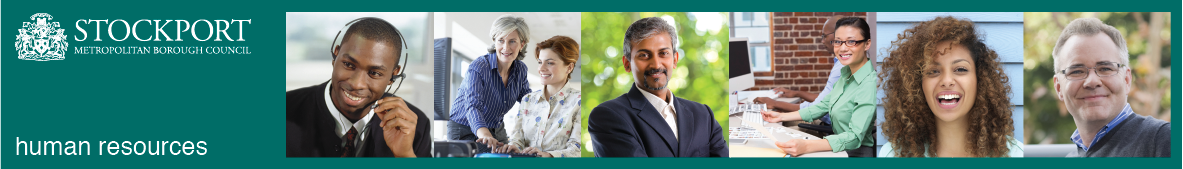 Stockport CouncilCompetency Person SpecificationThe criteria listed below represent the most important skills, experience, technical expertise and qualifications needed for this job role.  Your application will be assessed against these criteria to determine whether or not you are shortlisted for interview.  Any interview questions, or additional assessments (tests, presentations etc) will be broadly based on the criteria below.Stockport CouncilJob DescriptionStockport CouncilJob DescriptionPost Title:	Casual Museum Assistant	Service Area:Culture & Leisure	 Directorate: Services to PlaceTeam:Musuems Salary Grade: Scale 2Post Reports to: Musuem Officer, Learning & ActivitiesPost Responsible for: N/APost Reports to: Musuem Officer, Learning & ActivitiesPost Responsible for: N/AMain Purpose of the Job:To act as the first point of contact for customers at Culture & Leisure service points and by telephone, providing information relevant to designated site(s) and services and also to Stockport’s wider visitor offer. To deliver engaging demonstrations, tours, talks, and/or learning sessions and events. The range of duties to be undertaken will depend on the individual’s skills, preferences and the site at which they are working. Not all post holders will be expected to deliver the full range of duties.Main Purpose of the Job:To act as the first point of contact for customers at Culture & Leisure service points and by telephone, providing information relevant to designated site(s) and services and also to Stockport’s wider visitor offer. To deliver engaging demonstrations, tours, talks, and/or learning sessions and events. The range of duties to be undertaken will depend on the individual’s skills, preferences and the site at which they are working. Not all post holders will be expected to deliver the full range of duties.Summary of responsibilities and key areas:Summary of responsibilities and key areas:Job activities:Job activities:Additional responsibilities:To work positively and inclusively with colleagues and customers so that the Council provides a workplace    and delivers services that do not discriminate against people on the ground of their age, sexuality, religion or belief, race, gender or disabilities.To fulfill personal requirements, where appropriate, with regard to Council policies and procedures, standards of attendance, health, safety and welfare, customer care, emergency, evacuation, security and promotion of the Council’s priorities.To work flexibly in the interests of the service. This may include undertaking other duties provided that these are appropriate to the employee’s background, skills and abilities. Where this occurs there will be consultation with the employee and any necessary personal development will be taken into account.Additional responsibilities:To work positively and inclusively with colleagues and customers so that the Council provides a workplace    and delivers services that do not discriminate against people on the ground of their age, sexuality, religion or belief, race, gender or disabilities.To fulfill personal requirements, where appropriate, with regard to Council policies and procedures, standards of attendance, health, safety and welfare, customer care, emergency, evacuation, security and promotion of the Council’s priorities.To work flexibly in the interests of the service. This may include undertaking other duties provided that these are appropriate to the employee’s background, skills and abilities. Where this occurs there will be consultation with the employee and any necessary personal development will be taken into account.CompetencyEssential or DesirableTo work to the Council’s values and behaviours:To keep the people of Stockport at the heart of what we doTo succeed as a team, collaborating with colleagues and partnersTo drive things forward with ambition, creativity and confidence To value and respect our colleagues, partners and customersEssentialAbility to deliver curriculum linked learning sessions to all key stages.EssentialAbility to interpret heritage sites and historic materials in an engaging, enthusiastic and informative manner.EssentialExperience of working with a wide range of people and age groups.EssentialAbility to work flexibly with regard to the needs of a group and location.EssentialExcellent communication skills.EssentialExcellent customer service skills.EssentialAbility to work as part of a team.EssentialRole play and first person interpretation skills.DesirableArt and craft skillsDesirableExperience of working with school groups in a formal or informal learning setting.DesirableThe ability to converse at ease with service users/customers and provide advice in accurate spoken English.Essential